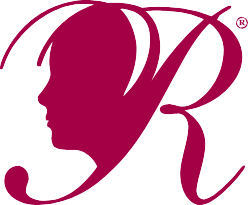 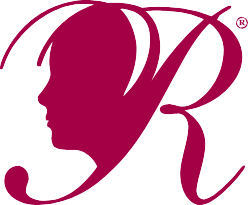 National PTA Reflections®<INSERT AWARD TITLE>Presented to<Insert Program Year> Theme: <Insert Theme><INSERT SCHOOL/PTA LOGO>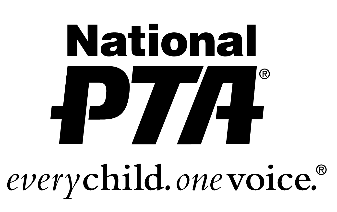 